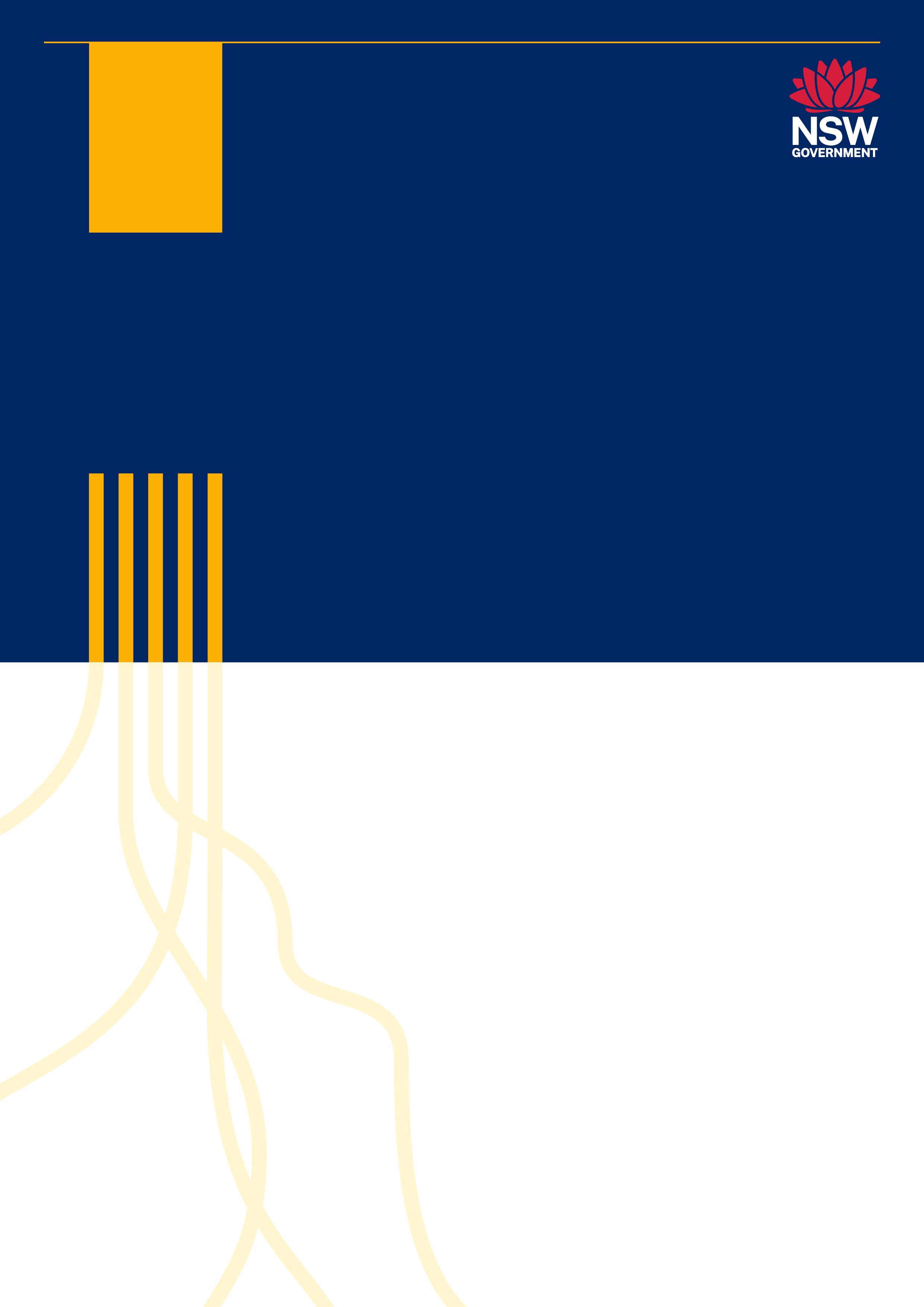 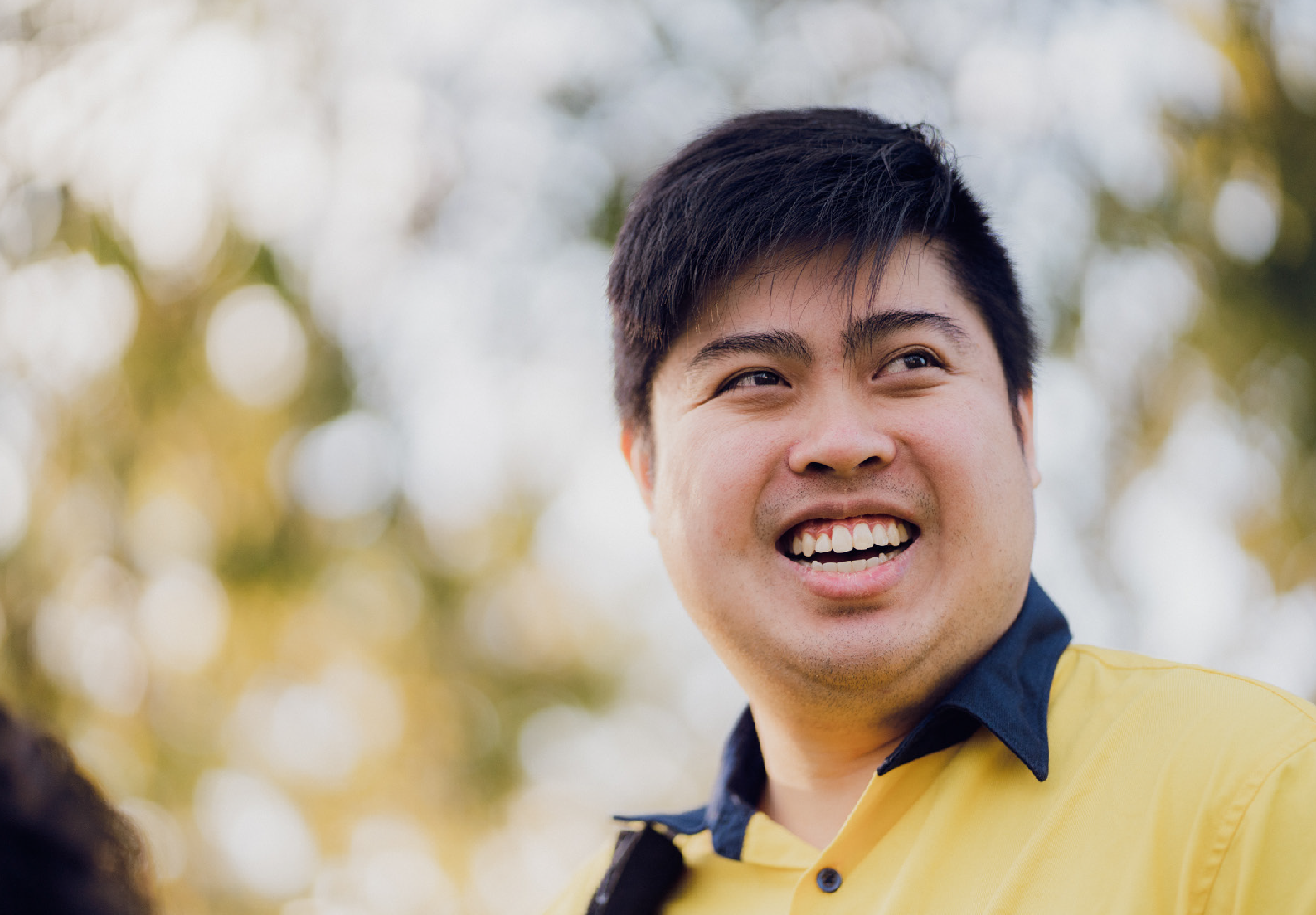 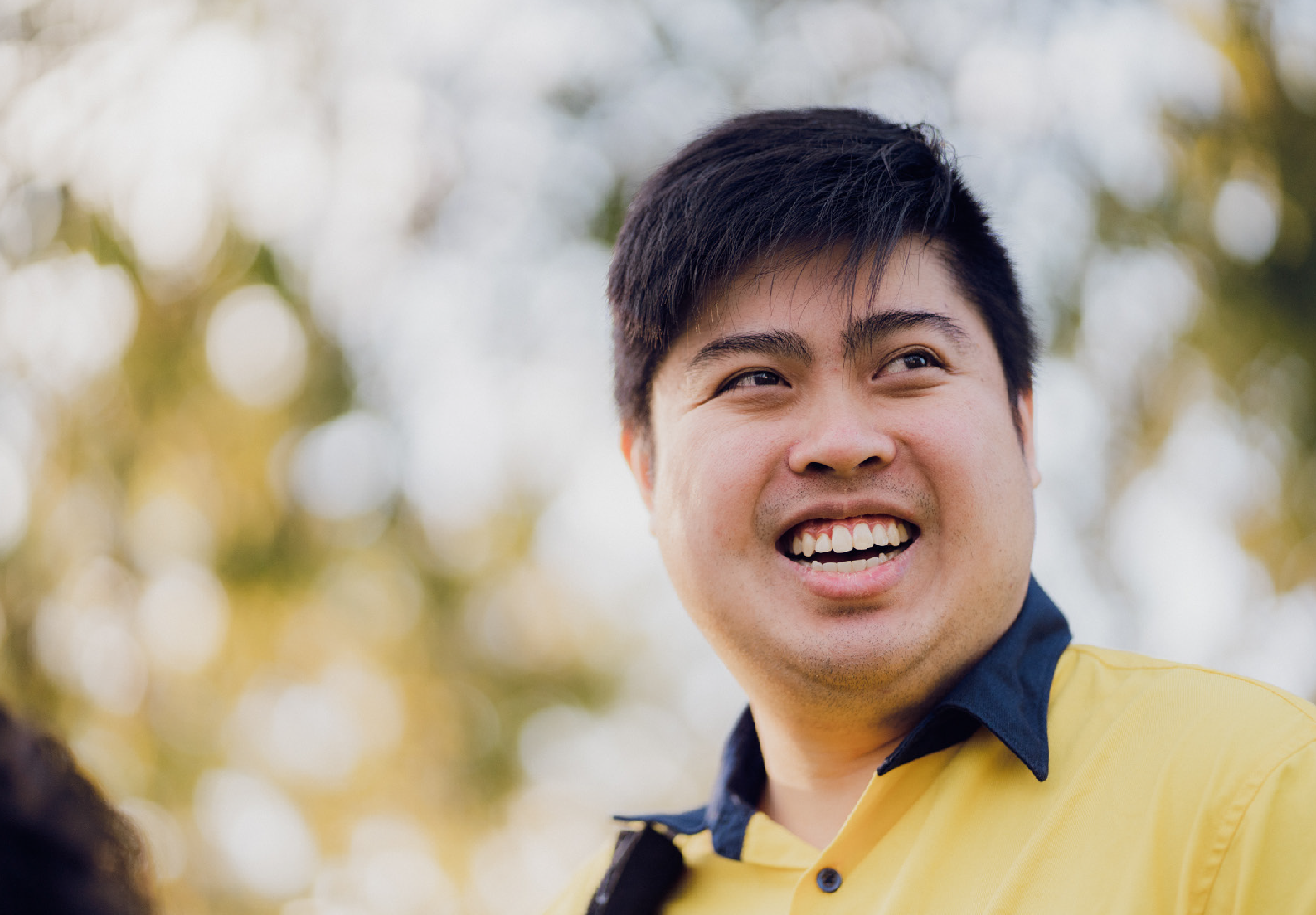 Graduate Performance and Development Plan NSW Government Graduate Program	 Graduate Performance and Development Plan Template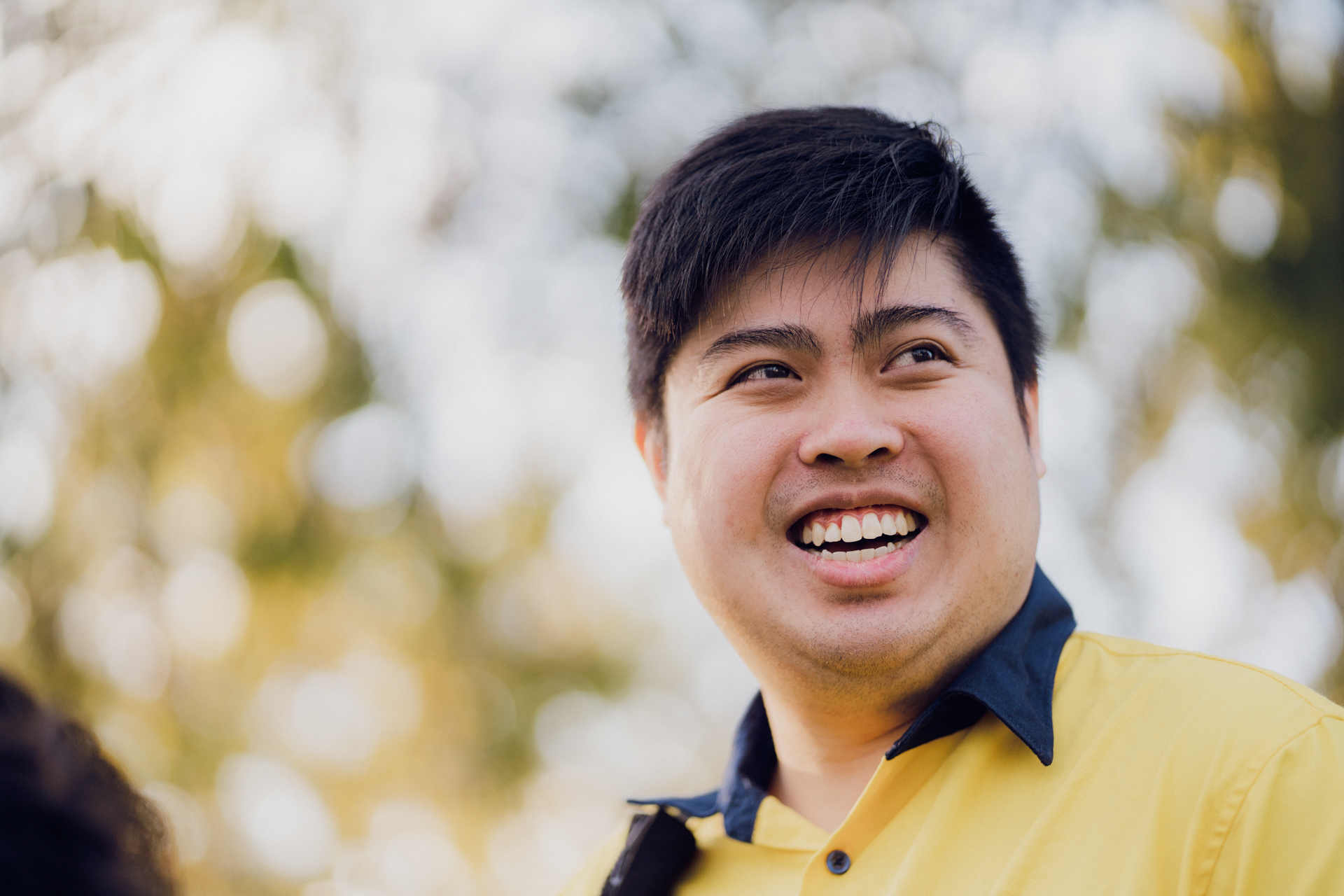 This template is designed to assist graduates and managers with drafting objectives for the 
6-month placement. A new plan is to be created for each placement.This plan must be transferred by the graduate into the online PDP platform at the start of the placement at https://graduatepdp.psc.nsw.gov.au for manager approval.A formal review must be completed by the graduate and the manager in the online PDP platform at the end of the placement.DirectionsPerformance objectives enable you to set clear expectations around your performance and priorities during the placement. Your objectives should clearly communicate the tasks you will perform, the timeframe and outcomes, as well as how you will perform them (ie. capabilities demonstrated).
Define 3-4 performance objectives for this placement, each consisting of:a title descriptora minimum of 2 key milestonesa start and end date for each key milestoneInclude:What you will do – objectives, targets, time and measuresHow you will do it – capabilities demonstrated
When creating your performance objectives you are encouraged to reference the following information:Your stream specific role descriptionNSW Public Sector Capability FrameworkTeam objectivesYour department/agency's strategic business planDiscussions with your managerPublic Sector Values and your agency’s Code of ConductFormal learning course matrial
When creating your performance objectives follow the SMART principles as pictured below.Performance ObjectivesMaximum of 4 performance objectives per placement.DirectionsDevelopment Objectives are activities you’ll complete as part of your development towards meeting all 16 capabilities at the program end. These capabilities are set out in the NSW Public Sector Capability Framework and your role description. Define 3-4 development objectives for this placement, each consisting of:a title descriptora minimum of 2 action stepsa start and end date for each action stepWhen creating your development objectives define which categories are relevant, select all that apply:Experience: networking, rotations, stretch opportunities in your roleExposure: peers, mentors, executive sponsor, managerEducation: formal learning course material, eBooks, journals, short courses, further educationDevelopment objectives should consider knowledge, skills, abilities or experiences to further develop capability level or meet performance objectives.Development ObjectivesMaximum of 4 development objectives per placement.Capabilities AssessmentThe Start of Placement capabilities assessment is drawn from the most recent assessment. This is either the assessment process to join the graduate program, or the previous placement manager’s End of Placement Review. Details can be found in the online PDP platform.The manager is to complete the End of Placement assessment at the end of the placement.Overall Placement AssessmentDuring the performance review meeting held at the end of the placement, both parties should discuss progress towards the objectives, as well as areas of both strength and development noted during the placement. This section is an opportunity for both parties to formally record these discussions and endorse the Review.PDPs are then accessible by the next placement manager to assist them to get to know the graduate and define the next placement objectives to support the graduate’s development and successful completion of the program.This Plan must be transferred by the graduate into the online PDP platform at the start of the placement at https://graduatepdp.psc.nsw.gov.au for manager approval.A formal review must be completed by the graduate and the manager in the online PDP platform at the end of the placement.Process and content enquires can be directed to your manager or agency coordinator. For IT support, please email nswgraduateprogram@psc.nsw.gov.au GraduateGEN Number Manager Agency PlacementProgram SpecificDefine what you will accomplish using clear language. What, when, where and how.MeasurableCan you track the progress and measure the outcome? Provide metrics or targets.AttainableIs it reasonable to be accomplished and within the expectations of your role?RelevantIs it consistent with your other bjectives, meet your needs and relate to your wider job function?TimelyDefine a time limit. This will establish a sense of urgency and promote better time management.Performance Objective 1   (complete at the start of placement)Performance Objective 1   (complete at the start of placement)Performance Objective 1   (complete at the start of placement)Performance Objective 1   (complete at the start of placement)Performance Objective 1   (complete at the start of placement)Delete this example and insert your own objective. Eg, Research existing policies and guidelines relating to Flexible Working Arrangements in the public and private sectors and present findings to the ABC committee at the ABC Working Group meeting in June.Delete this example and insert your own objective. Eg, Research existing policies and guidelines relating to Flexible Working Arrangements in the public and private sectors and present findings to the ABC committee at the ABC Working Group meeting in June.Delete this example and insert your own objective. Eg, Research existing policies and guidelines relating to Flexible Working Arrangements in the public and private sectors and present findings to the ABC committee at the ABC Working Group meeting in June.Delete this example and insert your own objective. Eg, Research existing policies and guidelines relating to Flexible Working Arrangements in the public and private sectors and present findings to the ABC committee at the ABC Working Group meeting in June.Delete this example and insert your own objective. Eg, Research existing policies and guidelines relating to Flexible Working Arrangements in the public and private sectors and present findings to the ABC committee at the ABC Working Group meeting in June.Key Milestones (minimum of 2)Key Milestones (minimum of 2)Start DateDue DateDue DateEg. Prepare a project scope and project schedule.Eg. Prepare a project scope and project schedule.10/02/202012/04/202012/04/2020Eg. Prepare a presentation and present findings to Corporate.Eg. Prepare a presentation and present findings to Corporate.16/03/20199/06/20209/06/2020Manager Review (manager complete at the end of placement)Manager Review (manager complete at the end of placement)Manager Review (manager complete at the end of placement)Manager Review (manager complete at the end of placement)Manager Review (manager complete at the end of placement)Click on the check box to select an outcome:   Met   Not Met   Met   Not Met   Met   Not MetOverall commentary including achievements and capabilities demonstrated:Overall commentary including achievements and capabilities demonstrated:Overall commentary including achievements and capabilities demonstrated:Overall commentary including achievements and capabilities demonstrated:Overall commentary including achievements and capabilities demonstrated:What worked well:What worked well:What worked well:What worked well:What worked well:Challenges faced:Challenges faced:Challenges faced:Challenges faced:Challenges faced:Performance Objective 2   (complete at the start of placement)Performance Objective 2   (complete at the start of placement)Performance Objective 2   (complete at the start of placement)Performance Objective 2   (complete at the start of placement)Key Milestones (minimum of 2)Key Milestones (minimum of 2)Start DateDue DateManager Review (manager complete at the end of placement)Manager Review (manager complete at the end of placement)Manager Review (manager complete at the end of placement)Manager Review (manager complete at the end of placement)Click on the check box to select an outcome:   Met   Not Met   Met   Not Met   Met   Not MetOverall commentary including achievements and capabilities demonstrated:Overall commentary including achievements and capabilities demonstrated:Overall commentary including achievements and capabilities demonstrated:Overall commentary including achievements and capabilities demonstrated:What worked well:What worked well:What worked well:What worked well:Challenges faced:Challenges faced:Challenges faced:Challenges faced:Performance Objective 3   (complete at the start of placement)Performance Objective 3   (complete at the start of placement)Performance Objective 3   (complete at the start of placement)Performance Objective 3   (complete at the start of placement)Performance Objective 3   (complete at the start of placement)Key Milestones (minimum of 2)Key Milestones (minimum of 2)Start DateDue DateDue DateManager Review (manager complete at the end of placement)Manager Review (manager complete at the end of placement)Manager Review (manager complete at the end of placement)Manager Review (manager complete at the end of placement)Manager Review (manager complete at the end of placement)Click on the check box to select an outcome:   Met   Not Met   Met   Not Met   Met   Not MetOverall commentary including achievements and capabilities demonstrated:Overall commentary including achievements and capabilities demonstrated:Overall commentary including achievements and capabilities demonstrated:Overall commentary including achievements and capabilities demonstrated:Overall commentary including achievements and capabilities demonstrated:What worked well:What worked well:What worked well:What worked well:What worked well:Challenges faced:Challenges faced:Challenges faced:Challenges faced:Challenges faced:Performance Objective 4   (complete at the start of placement)Performance Objective 4   (complete at the start of placement)Performance Objective 4   (complete at the start of placement)Performance Objective 4   (complete at the start of placement)Key Milestones (minimum of 2)Key Milestones (minimum of 2)Start DateDue DateManager Review (manager complete at the end of placement)Manager Review (manager complete at the end of placement)Manager Review (manager complete at the end of placement)Manager Review (manager complete at the end of placement)Click on the check box to select an outcome:   Met   Not Met   Met   Not Met   Met   Not MetOverall commentary including achievements and capabilities demonstrated:Overall commentary including achievements and capabilities demonstrated:Overall commentary including achievements and capabilities demonstrated:Overall commentary including achievements and capabilities demonstrated:What worked well:What worked well:What worked well:What worked well:Challenges faced:Challenges faced:Challenges faced:Challenges faced:Development Objective 1   (complete at the start of placement)Development Objective 1   (complete at the start of placement)Development Objective 1   (complete at the start of placement)Development Objective 1   (complete at the start of placement)Delete this example and insert your own objective.E.g. Improve teamwork, communication and collaboration skills.Delete this example and insert your own objective.E.g. Improve teamwork, communication and collaboration skills.Delete this example and insert your own objective.E.g. Improve teamwork, communication and collaboration skills.Delete this example and insert your own objective.E.g. Improve teamwork, communication and collaboration skills.Action Steps  (minimum of 2)Action Steps  (minimum of 2)Start DateDue DateE.g. Diploma of Government Workshop and assessment – Use Complex Workplace Communication Strategies.E.g. Diploma of Government Workshop and assessment – Use Complex Workplace Communication Strategies.10/04/202112/04/2021E.g. Attend team meetings.E.g. Attend team meetings.10/02/20219/08/2020E.g. Seek feedback from peers and manager.E.g. Seek feedback from peers and manager.Select all that apply: Experience Exposure Education Experience Exposure Education Experience Exposure EducationDevelopment Objective 2   (complete at the start of placement)Development Objective 2   (complete at the start of placement)Development Objective 2   (complete at the start of placement)Development Objective 2   (complete at the start of placement)Action Steps  (minimum of 2)Action Steps  (minimum of 2)Start DateDue DateSelect all that apply: Experience Exposure Education Experience Exposure Education Experience Exposure EducationDevelopment Objective 3   (complete at the start of placement)Development Objective 3   (complete at the start of placement)Development Objective 3   (complete at the start of placement)Development Objective 3   (complete at the start of placement)Action Steps  (minimum of 2)Action Steps  (minimum of 2)Start DateDue DateSelect all that apply: Experience Exposure Education Experience Exposure Education Experience Exposure EducationDevelopment Objective 4   (complete at the start of placement)Development Objective 4   (complete at the start of placement)Development Objective 4   (complete at the start of placement)Development Objective 4   (complete at the start of placement)Action Steps  (minimum of 2)Action Steps  (minimum of 2)Start DateDue DateSelect all that apply: Experience Exposure Education Experience Exposure Education Experience Exposure EducationCapability GroupCapability NameLevelStart of PlacementEnd of Placement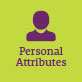 Display Resilience and CourageFoundationalCarried from the previous assessment and visible in the PDP platform.Act with IntegrityFoundationalCarried from the previous assessment and visible in the PDP platform.Manage SelfIntermediateCarried from the previous assessment and visible in the PDP platform.Value Diversity and InclusionIntermediateCarried from the previous assessment and visible in the PDP platform.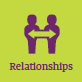 Communicate EffectivelyIntermediateCarried from the previous assessment and visible in the PDP platform.Commit to Customer ServiceFoundationalCarried from the previous assessment and visible in the PDP platform.Work CollaborativelyFoundationalCarried from the previous assessment and visible in the PDP platform.Influence and NegotiateFoundationalCarried from the previous assessment and visible in the PDP platform.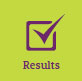 Deliver ResultsFoundationalCarried from the previous assessment and visible in the PDP platform.Plan and PrioritiseFoundationalCarried from the previous assessment and visible in the PDP platform.Think and Solve ProblemsIntermediateCarried from the previous assessment and visible in the PDP platform.Demonstrate AccountabilityFoundationalCarried from the previous assessment and visible in the PDP platform.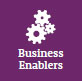 FinanceFoundationalCarried from the previous assessment and visible in the PDP platform.TechnologyIntermediateCarried from the previous assessment and visible in the PDP platform.Procurement and Contract ManagementFoundationalCarried from the previous assessment and visible in the PDP platform.Project ManagementIntermediateCarried from the previous assessment and visible in the PDP platform.StrengthAll behavioural indicators were demonstrated, clearly demonstrating capability at this level.MeetsA majority of behavioural indicators were demonstrated, meeting the pre-established standards for this capability.Requires DevelopmentFew behavioural indicators were demonstrated, indicating development is required on this capability.Not ObservedThe capability was not observed during this placement.Manager’s Assessment (manager select one rating that applies at the end of the placement)Manager’s Assessment (manager select one rating that applies at the end of the placement)   Exceeding Overall contribution exceeds expectations for the role.Graduate regularly accomplishes more than what is expected and does so with a lower level of guidance than expectedBehaviours and use of capabilities consistently exceeds expectations   AchievingOverall contribution consistently meets expectations for the role.Graduate is seen as being a solid and reliable contributor who can be counted on to do what needs to be doneBehaviours and use of capabilities fully meets expectations   ProgressingSome development is required to meet expectations for the role.Graduate is progressing but is not meeting all expectations for the roleSome improvement and additional support is needed to fully meet expectations Some capability development is required to consistently meet established expectations   UnsatisfactoryOverall and continued contribution is well below expectations for the role.Graduate has been provided with ongoing support and regular feedback on the capabilities and requirements for the role, however, unsatisfactory performance is unable to be resolved during this placement. Requires a higher level of supervision and direction than is appropriate for the roleManager’s Overall Placement Commentary (complete at the end of placement)Graduate’s Overall Placement Commentary (complete at the end of placement)